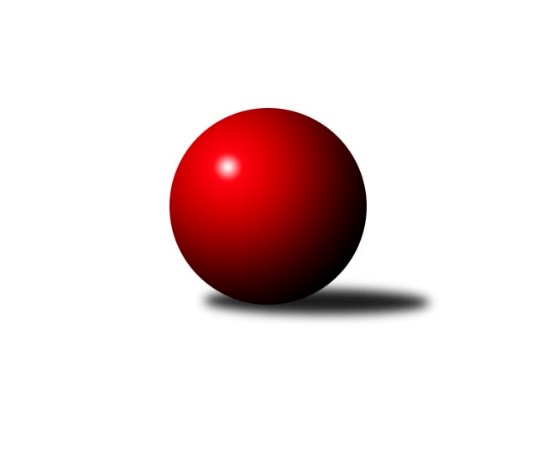 Č.3Ročník 2022/2023	20.10.2022Nejlepšího výkonu v tomto kole: 2346 dosáhlo družstvo: TJ Fezko Strakonice BOP Strakonice a Písek 2022/2023Výsledky 3. kolaSouhrnný přehled výsledků:TJ Fezko Strakonice C	- TJ Sokol Písek B	2:6	2258:2331	4.0:8.0	20.10.TJ Fezko Strakonice B	- TJ Blatná D	5:3	2346:2303	5.0:7.0	20.10.Tabulka družstev:	1.	TJ Blatná D	3	2	0	1	15.0 : 9.0 	21.5 : 14.5 	 2338	4	2.	TJ Sokol Písek B	3	2	0	1	14.0 : 10.0 	21.5 : 14.5 	 2256	4	3.	TJ Fezko Strakonice B	3	1	0	2	11.0 : 13.0 	16.0 : 20.0 	 2274	2	4.	TJ Fezko Strakonice C	3	1	0	2	8.0 : 16.0 	13.0 : 23.0 	 2326	2Podrobné výsledky kola:	 TJ Fezko Strakonice C	2258	2:6	2331	TJ Sokol Písek B	Karel Palán	 	 196 	 215 		411 	 2:0 	 357 	 	169 	 188		Jiří Richter	Jakub Kareš	 	 194 	 166 		360 	 0:2 	 411 	 	227 	 184		Pavel Sitter	Josef Herzig	 	 169 	 169 		338 	 0:2 	 353 	 	172 	 181		Miroslav Procházka	Jaroslav Čejka	 	 173 	 210 		383 	 0:2 	 409 	 	184 	 225		Iva Švejcarová	Jiří Maťátko	 	 192 	 198 		390 	 2:0 	 385 	 	189 	 196		Olga Procházková	Miroslav Kocour	 	 171 	 205 		376 	 0:2 	 416 	 	206 	 210		Marie Lukešovározhodčí:  Vedoucí družstevNejlepší výkon utkání: 416 - Marie Lukešová	 TJ Fezko Strakonice B	2346	5:3	2303	TJ Blatná D	Libor Hejpetr	 	 183 	 186 		369 	 0:2 	 404 	 	201 	 203		Petra Prýmasová	Matyáš Hejpetr	 	 213 	 231 		444 	 2:0 	 374 	 	185 	 189		Bohuslava Říhová	Jiří Linhart	 	 182 	 211 		393 	 1:1 	 370 	 	195 	 175		Ondřej Skolek	Jaroslav Holfeld	 	 188 	 186 		374 	 0:2 	 410 	 	200 	 210		Karel Koubek	Václav Kalous	 	 167 	 190 		357 	 0:2 	 376 	 	185 	 191		František Nesveda	Adriana Němcová	 	 220 	 189 		409 	 2:0 	 369 	 	189 	 180		Josef Navrátilrozhodčí:  Vedoucí družstevNejlepší výkon utkání: 444 - Matyáš HejpetrPořadí jednotlivců:	jméno hráče	družstvo	celkem	plné	dorážka	chyby	poměr kuž.	Maximum	1.	Karel Palán 	TJ Fezko Strakonice C	427.25	299.0	128.3	6.0	2/2	(440)	2.	Matyáš Hejpetr 	TJ Fezko Strakonice B	422.50	288.5	134.0	4.5	2/2	(444)	3.	František Nesveda 	TJ Blatná D	409.50	290.0	119.5	10.5	2/3	(443)	4.	Marie Lukešová 	TJ Sokol Písek B	403.50	284.5	119.0	6.5	2/2	(416)	5.	Pavel Sitter 	TJ Sokol Písek B	399.00	276.0	123.0	12.5	2/2	(411)	6.	Miroslav Kocour 	TJ Fezko Strakonice C	395.50	277.0	118.5	11.0	2/2	(415)	7.	Petra Prýmasová 	TJ Blatná D	393.67	277.0	116.7	9.3	3/3	(404)	8.	Václav Poklop 	TJ Fezko Strakonice B	393.00	279.0	114.0	10.0	2/2	(414)	9.	Iva Švejcarová 	TJ Sokol Písek B	392.00	274.0	118.0	8.5	2/2	(409)	10.	Josef Kohout 	TJ Blatná D	391.00	252.5	138.5	6.0	2/3	(419)	11.	Jiří Maťátko 	TJ Fezko Strakonice C	385.50	260.0	125.5	11.8	2/2	(410)	12.	Jaroslav Čejka 	TJ Fezko Strakonice C	384.25	274.3	110.0	13.0	2/2	(396)	13.	Jiří Linhart 	TJ Fezko Strakonice B	383.00	273.0	110.0	8.8	2/2	(393)	14.	Karel Koubek 	TJ Blatná D	381.50	277.5	104.0	11.0	2/3	(410)	15.	Ondřej Skolek 	TJ Blatná D	377.67	276.0	101.7	14.7	3/3	(414)	16.	Vladimír Falc 	TJ Fezko Strakonice C	376.50	272.0	104.5	14.5	2/2	(394)	17.	Adriana Němcová 	TJ Fezko Strakonice B	374.75	264.5	110.3	14.0	2/2	(438)	18.	Bohuslava Říhová 	TJ Blatná D	374.33	264.7	109.7	10.7	3/3	(398)	19.	Libor Hejpetr 	TJ Fezko Strakonice B	372.00	269.0	103.0	8.5	2/2	(403)	20.	Josef Herzig 	TJ Fezko Strakonice C	363.75	275.0	88.8	18.8	2/2	(384)	21.	Jaroslav Holfeld 	TJ Fezko Strakonice B	362.00	266.0	96.0	13.5	2/2	(374)	22.	Olga Procházková 	TJ Sokol Písek B	360.25	259.0	101.3	13.3	2/2	(385)	23.	Miroslav Procházka 	TJ Sokol Písek B	351.50	264.5	87.0	19.8	2/2	(370)	24.	Jiří Richter 	TJ Sokol Písek B	339.00	246.0	93.0	13.0	2/2	(357)		Luboš Skuhravý 	TJ Blatná D	448.00	315.0	133.0	6.0	1/3	(448)		Jaroslav Pýcha 	TJ Blatná D	396.00	276.0	120.0	3.0	1/3	(396)		Zlatuše Hofmanová 	TJ Sokol Písek B	385.00	279.0	106.0	8.0	1/2	(385)		Milada Pirožeková 	TJ Fezko Strakonice B	372.00	250.0	122.0	11.0	1/2	(372)		Jakub Kareš 	TJ Fezko Strakonice C	372.00	264.0	108.0	18.0	1/2	(384)		Martina Bendasová 	TJ Sokol Písek B	371.50	263.5	108.0	10.5	1/2	(386)		Josef Navrátil 	TJ Blatná D	369.00	273.0	96.0	14.0	1/3	(369)		Václav Kalous 	TJ Fezko Strakonice B	363.50	263.0	100.5	14.0	1/2	(370)Sportovně technické informace:Starty náhradníků:registrační číslo	jméno a příjmení 	datum startu 	družstvo	číslo startu
Hráči dopsaní na soupisku:registrační číslo	jméno a příjmení 	datum startu 	družstvo	Program dalšího kola:4. kolo26.10.2022	st	17:00	TJ Blatná D - TJ Sokol Písek B	27.10.2022	čt	16:00	TJ Fezko Strakonice C - TJ Fezko Strakonice B	Nejlepší šestka kola - absolutněNejlepší šestka kola - absolutněNejlepší šestka kola - absolutněNejlepší šestka kola - absolutněNejlepší šestka kola - dle průměru kuželenNejlepší šestka kola - dle průměru kuželenNejlepší šestka kola - dle průměru kuželenNejlepší šestka kola - dle průměru kuželenNejlepší šestka kola - dle průměru kuželenPočetJménoNázev týmuVýkonPočetJménoNázev týmuPrůměr (%)Výkon1xMatyáš HejpetrFezko B4442xMatyáš HejpetrFezko B112.854441xMarie LukešováPísek B4162xMarie LukešováPísek B105.734161xPavel SitterPísek B4113xPavel SitterPísek B104.464113xKarel PalánFezko C4112xKarel PalánFezko C104.464111xKarel KoubekBlatná D4101xKarel KoubekBlatná D104.214101xIva ŠvejcarováPísek B4091xIva ŠvejcarováPísek B103.95409